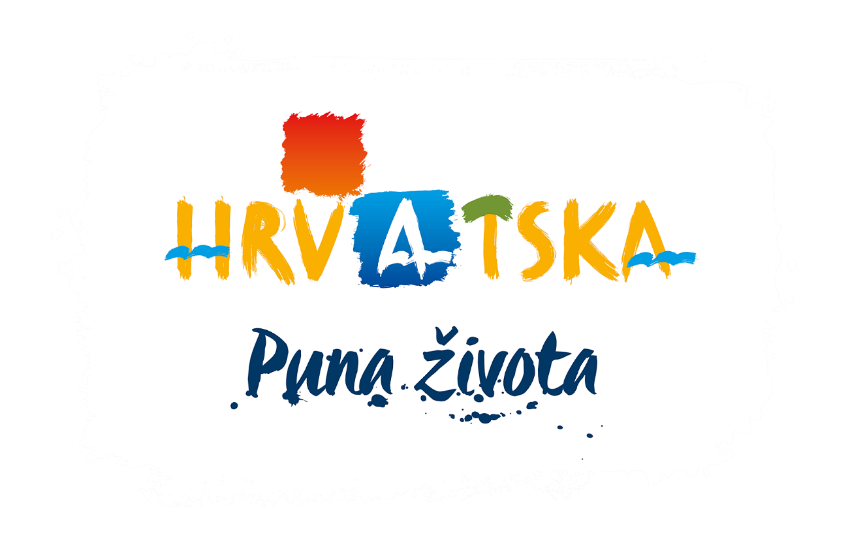 POZIV S DOKUMENTACIJOM ZA NADMETANJENabava prijenosnih računala i monitora za potrebe Hrvatske turističke zajednice i turističkih zajednica na županijskoj i lokalnoj razini za potrebe rada na aplikacijama (e-uslugama) u sklopu projekta HDTZagreb, listopad 2019.Opći podaci o NaručiteljuPodaci o NaručiteljuHrvatska turistička zajednica, Glavni uredIblerov trg 10/IV, p.p. 25110000 ZagrebBroj telefona: 01 4699333Broj telefaksa: 01 4557827Internetska adresa: www.croatia.hrMatični broj: 3943658OIB: 72501368180(u daljnjem tekstu: Naručitelj)Osoba ili služba zadužena za komunikaciju sa PonuditeljimaOdjel za informatičke tehnologije, Hrvatska turistička zajednica, Glavni ured,Kontakt za komunikaciju s Ponuditeljima: Aleksandar Pavlović, Tihomir LogarE-mail: it@htz.hrTelefon: 01/4699 – 327,  01/4699 – 311Predmet nabaveOpis predmeta nabaveNabava s dvije grupe predmeta nabave: nabava prijenosnih računala i nabava monitora za potrebe Hrvatske turističke zajednice i turističkih zajednica na županijskoj i lokalnoj razini u svrhu korištenja za rad na aplikacijama (e-uslugama) u sklopu projekta HDT.Grupa 1 - Nabava monitora Za potrebe kvalitetne uspostave svih 5 javnih e-usluga u turizmu nužna je nabava 220 monitora za potrebe Hrvatske turističke zajednice i turističkih zajednica na županijskoj i lokalnoj razini na kojima će se koristiti aplikacije (e-usluge) koje nastaju kao rezultat ovog projekta.Grupa 2 - Nabava prijenosnih računalaZa potrebe kvalitetne uspostave svih 5 javnih e-usluga u turizmu nužna je nabava 220 prijenosnih računala za potrebe Hrvatske turističke zajednice i turističkih zajednica na županijskoj i lokalnoj razini na kojima će se koristiti aplikacije (e-usluge) koje nastaju kao rezultat ovog projekta.Vrsta, kvaliteta, opseg ili količina predmeta nabaveNadmetanje s ciljem sklapanja:Za Grupu 1 - Ugovora o nabavi monitora za potrebe Hrvatske turističke zajednice i turističkih zajednica na županijskoj i lokalnoj razini u svrhu korištenja za rad na aplikacijama (e-uslugama) u sklopu projekta HDT.Za Grupu 2  -  Ugovora o nabavi prijenosnih računala za potrebe Hrvatske turističke zajednice i turističkih zajednica na županijskoj i lokalnoj razini u svrhu korištenja za rad na aplikacijama (e-uslugama) u sklopu projekta HDT.Vrsta i količina predmeta nabave iskazana je pripadajućim Ponudbenim listovima (obrazac 5. i/ili obrazac 6. ovisno za koju grupu/grupe se prijavljuje) i Troškovnicima predmeta nabave (Obrazac 10. i/ili Obrazac 11. ovisno za koju grupu/grupe se prijavljuje) te čini sastavni dio ovog Poziva.Ponuditelj je po dostavi Odluke o odabiru obvezan opremu navedenu u troškovniku predmeta nabave (Obrazac 10. i/ili Obrazac 11. ovisno za koju grupu/grupe se prijavljuje) dostaviti na adresu naručitelja opreme odnosno lokacija skladišta po obavijesti Naručitelja u krugu od 30 kilometara od sjedišta Naručitelja (točna adresa će se definirati naknadno temeljem završetka nabave usluga skladištenja distribucije za potrebe Hrvatske turističke zajednice). Po dostavi navedene opreme, potrebno je priložiti dostavnicu sukladnu dokumentaciji navedenoj u ovom Pozivu. Ponuditelj je obvezan opremu pribaviti i dostaviti najkasnije u roku 60 dana od dana sklapanja Ugovora o nabavi.Opis i oznaka grupa ili dijelova predmeta nabave, ako je dopušten takav način nuđenjaNabava je podijeljena u dvije grupe od kojih ponuditelj može dostaviti ponudu za jednu ili obje grupe nabave.Mjesto isporukeGlavni ured Hrvatske turističke zajednice, Trg Drage Iblera 10/4, Zagreb odnosno lokacija skladišta po obavijesti Naručitelja.Početak i rok isporuke opremeUsluga nabave navedene informatičke opreme je jednokratna za svaku pojedinu grupu nabave. Rok isporuke informatičke opreme je najkasnije u roku 60 dana od dana sklapanja Ugovora o nabavi.Naručitelj omogućava sukcesivnu dostavu opreme te će račun za istu platiti po svakoj provedenoj isporuci. Procijenjena vrijednost predmeta nabaveZa Grupu 1 - Nabava monitora - 264.000,00kn + PDV Za Grupu 2 - Nabava prijenosnih računala - 1.144.000,00kn + PDVSklapanje UgovoraNaručitelj će s odabranim ponuditeljem sklopiti ugovor zasebno za svaku grupu predmeta nabave prema tekstu ugovora navedenom u točki 12. ove dokumentacije.Razlozi isključenja ponuditelja i dokazi sposobnostiRazlozi isključenja PonuditeljaObavezni razlozi isključenja Ponuditelja te dokumenti kojima Ponuditelj dokazuje da ne postoje obavezni razlozi za isključenje 3.1.1.1.	Razlozi zbog kojih je Naručitelj obvezan isključiti Ponuditelja iz postupka nabave:a) ako je gospodarskom subjektu i/ili osobi ovlaštenoj po zakonu za zastupanje pravne osobe gospodarskog subjekta izrečena pravomoćna osuđujuća presuda za jedno ili više sljedećih kaznenih djela: udruživanje za počinjenje kaznenih djelazločinačko udruženjepočinjenje kaznenog djela u sastavu zločinačkog udruženjazlouporaba u postupku javne nabavenezakonito pogodovanjeprimanje mitadavanje mitatrgovanje utjecajemdavanje mita za trgovanje utjecajemprimanje mita u gospodarskom poslovanjudavanje  mita  u  gospodarskom  poslovanjuzlouporaba  položaja  i  ovlastizlouporaba obavljanja dužnosti državne vlastiprotuzakonito posredovanjeprimanje mitadavanje  mitaprijevaraprijevara u gospodarskom poslovanjuutaja poreza ili carinesubvencijska prijevarautaja poreza i drugih davanjaterorizamjavno poticanje na terorizamnovačenje za terorizamobuka za terorizamterorističko udruženjefinanciranje terorizmapranje novcatrgovanje ljudimatrgovanje ljudima i ropstvoračunalna  prijevaraprijevara  u  gospodarskom  poslovanju  iprikrivanje protuzakonito dobivenog novca, odnosno za odgovarajuća kaznena djela prema propisima države sjedišta gospodarskog subjekta ili države iz koje ta osoba dolazib) ako  nije  ispunio  obvezu  plaćanja  dospjelih  poreznih  obveza  i  obveza  za  mirovinsko i zdravstveno osiguranje, osim ako je gospodarskom subjektu sukladno posebnim propisima odobrena odgoda plaćanja navedenih obveza:1. u Republici Hrvatskoj, ako gospodarski subjekt ima poslovni nastan u Republici Hrvatskoj, ili2. u Republici Hrvatskoj ili u državi poslovnog nastana gospodarskog subjekta, ako gospodarski subjekt nema poslovni nastan u Republici Hrvatskoj.3.1.1.2.	Dokumenti kojima Ponuditelj dokazuje da ne postoje obavezni razlozi za isključenje:a) Izjava o nekažnjavanjuPonuditelj je obvezan priložiti  izjavu  ovlaštene  osobe  Ponuditelja  ovjerene  kod  javnog  bilježnika  da gospodarskom  subjektu  kao  pravnoj  osobi  i  osobi  ovlaštenoj  za  zastupanje  gospodarskog  subjekta  nije  izrečena  pravomoćna  osuđujuća  presuda  za  jedno  ili  više sljedećih  kaznenih  djela: udruživanje za počinjenje kaznenih djelazločinačko udruženjepočinjenje kaznenog djela u sastavu zločinačkog udruženjazlouporaba u postupku javne nabavenezakonito pogodovanjeprimanje mitadavanje mitatrgovanje utjecajemdavanje mita za trgovanje utjecajemprimanje mita u gospodarskom poslovanjudavanje  mita  u  gospodarskom  poslovanjuzlouporaba  položaja  i  ovlastizlouporaba obavljanja dužnosti državne vlastiprotuzakonito posredovanjeprimanje mitadavanje  mitaprijevaraprijevara u gospodarskom poslovanjuutaja poreza ili carinesubvencijska prijevarautaja poreza i drugih davanjaterorizamjavno poticanje na terorizamnovačenje za terorizamobuka za terorizamterorističko udruženjefinanciranje terorizmapranje novcatrgovanje ljudimatrgovanje ljudima i ropstvoračunalna  prijevaraprijevara  u  gospodarskom  poslovanju  iprikrivanje protuzakonito dobivenog novca, odnosno za odgovarajuća kaznena djela prema propisima države sjedišta gospodarskog subjekta ili države iz koje ta osoba dolaziIzjava kao dokaz o nekažnjavanju ne smije biti starija od 30 dana od dana objave ovog poziva za nadmetanje. (8. Obrazac izjave ponuditelja  da ne postoje obvezni razlozi isključenja iz sudjelovanja u postupku nabave, Prilog A).b) Dokaz jednak kao i za 3.2.2. točka a).Ostali razlozi isključenja PonuditeljaNaručitelj će Ponuditelja isključiti iz postupka nabave i u sljedećim slučajevimaako je nad njime otvoren stečajako je u postupku likvidacijeako njime upravlja osoba postavljena od strane nadležnog sudaako je u nagodbi s vjerovnicimaako je obustavio poslovne djelatnosti ili se nalazi u sličnom postupku prema nacionalnim propisima države sjedišta  gospodarskog  subjekta teako  je  nad  njime  pokrenut  prethodni  postupak  radi utvrđivanja  uvjeta  za  otvaranje  stečajnog  postupka,  ili  postupak  likvidacije  po  službenoj dužnosti,  ili  postupak  nadležnog  suda  za  postavljanje  osobe  koja  će  njime  upravljati,  ili postupak  nagodbe  s  vjerovnicima  ili  se  nalazi  u  sličnom  postupku  prema  nacionalnim propisima države sjedišta gospodarskog subjektaKao dokaz da ne postoje ostali razlozi isključenja, Ponuditelj je dužan dostaviti ispunjeni  9.Obrazac izjave Ponuditelja da ne postoje ostali razlozi isključenja iz sudjelovanja u postupku nabave, Prilog B.Također, Ponuditelj će biti isključen iz postupka nabave ukoliko ne dostavi svu odgovarajuću dokumentaciju traženu ovim Pozivom (poglavlje 4.Podaci o sadržaju ponude i potrebne dokumentacije).Dokaz sposobnosti ponuditeljaDokazivanje sposobnosti provodi se dostavom dokaza navedenih u ovoj dokumentaciji. Ako najpovoljniji Ponuditelj ne dostavi u roku sve tražene izvornike ili preslike dokumenata, Naručitelj će isključiti takvog Ponuditelja, odnosno odbiti njegovu ponudu.Naručitelj će prije donošenja odluke od ponuditelja koji je podnio ekonomski najpovoljniju ponudu zatražiti da u primjerenom roku ne kraćem od pet dana dostavi ažurirane dokumente kojima dokazuje sposobnosti ponuditelja u originalu ili ovjerenoj preslici.Dokazi pravne i poslovne sposobnostiPonuditelj je obvezan dostaviti Izvod  iz  sudskog,  obrtnog,  strukovnog  ili  drugog  odgovarajućeg  registra države sjedišta gospodarskog subjekta, a u slučaju da ne postoji, jednakovrijedni dokument koji je izdalo nadležno  sudsko ili  upravno tijelo u državi sjedišta gospodarskog subjekta. Ponuditelj je obvezan dostaviti ovlaštenje, suglasnost i slično ako su gospodarskom subjektu potrebni u zemlji sjedišta za obavljanje djelatnosti povezane s predmetom nabave.Navedenim dokumentima Ponuditelj dokazuje da je upisan u registar za djelatnosti predmetne nabave. Dokaz financijske sposobnostia) Stanje poreznog dugovanja:Dokaz sposobnosti: potvrda Porezne uprave o stanju dugovanja ili istovrijedni dokument nadležnog tijela zemlje sjedišta ponuditelja.Izdavatelj dokaza sposobnosti: Ministarstvo financija – Porezna uprava, to jest odgovarajuće nadležno tijelo zemlje sjedišta Ponuditelja.Financijski pokazatelj dokaza sposobnosti: ponuditelj mora dokazati da je ispunio obvezu plaćanja svih dospjelih poreznih obveza i obveza za mirovinsko i zdravstveno osiguranje. Ovaj dokaz ne smije biti stariji od 30 dana od dana objave ovog poziva za nadmetanje.Ponuditelj koji ne dostavi definirane dokaze financijske sposobnosti biti će isključen iz predmetne nabave.b) Financijsko izvješće:Dokaz sposobnosti: Obrasci BON 2 (ili SOL 2) ne stariji od 30 dana od dana objave ovog poziva za nadmetanje.Izdavatelj dokaza sposobnosti: Financijska agencija (FINA) za BON 2 ili nadležna banka za SOL 2, odnosno druga financijska institucija ili tijelo ako je ponuditelj registriran izvan Republike Hrvatske.Financijski pokazatelj dokaza sposobnosti: da račun u posljednjih 6 (šest) mjeseci nije bio u blokadi duže od 7 (sedam) dana u kontinuitetu, odnosno ne više od 10 (deset) dana sveukupno za navedeno razdoblje. Podaci o sadržaju ponude i potrebne dokumentacijeSadržaj i način izrade ponudePonuda mora sadržavati podatke odnosno priloge, kako je navedeno:a) dokumente kojima Ponuditelj dokazuje da ne postoje obvezni razlozi isključenja (točka 3.1.1.):Izjava iz Priloga A, Obrazac 8.b) dokumente kojima Ponuditelj dokazuje da ne postoje ostali razlozi isključenja (točka 3.1.2.):Izjava iz Priloga B, Obrazac 9.c) izvod  iz  sudskog,  obrtnog,  strukovnog  ili  drugog  odgovarajućeg  registra države sjedišta gospodarskog subjekta (točka 3.2.1.)d) Potvrdu Porezne uprave o stanju dugovanja (točka 3.2.2.)e) obrazac BON 2 ili SOL 2 (točka 3.2.2.)f) Ponudbeni list (Obrazac 5. ili Obrazac 6. ovisno za koju grupu/grupe se prijavljuje)g) Izjave Ponuditelja (Obrazac 7.)h) popunjeni troškovnik predmeta nabave (Obrazac 10. i/ili Obrazac 11. ovisno za koju grupu/grupe se prijavljuje)i) ostalo traženo Pozivom za dostavu ponuda.Ponuda mora biti izrađena u obliku naznačenom u ovom Pozivu. Ponuda se uvezuje u cjelinu jamstvenikom, s pečatom na poleđini, na način da se onemogući naknadno vađenje ili umetanje listova. Stranice ponude se označavaju brojem na način da je vidljiv redni broj stranice, na način da se označi redni broj stranice kroz ukupan broj stranica ponude ili ukupan broj stranica ponude kroz redni broj stranice. Ponude se pišu neizbrisivom tintom. Propisani tekst obrazaca koji čine sastavni dio ove dokumentacije ne smije se mijenjati i nadopunjavati. Ispravci u ponudi moraju biti izrađeni na način da su vidljivi ili dokazivi. Ispravci moraju uz navod datuma ispravka biti potvrđeni pravovaljanim potpisom Ponuditelja i pečatom ovlaštene osobe gospodarskog subjekta.Izmjena i/ili dopuna ponude i odustajanje od ponudePonuditelj može do isteka roka za dostavu ponuda dostaviti izmjenu i/ili dopunu ponude. Izmjena  i/ili  dopuna  ponude  dostavlja  se  na  isti  način  kao  i  osnovna  ponuda  s  obveznom naznakom da se radi o izmjeni i/ili dopuni ponude. Ponuditelj  može  do  isteka  roka  za  dostavu  ponude  pisanom  izjavom  odustati  od  svoje dostavljene  ponude.  Pisana  izjava  se  dostavlja  na  isti  način  kao  i  ponuda  s  obveznom naznakom da se radi o odustajanju od ponude. U tom slučaju neotvorena ponuda se vraća Ponuditelju.Cijena ponudePrilikom izrade ponude, Ponuditelj je obvezan pridržavati se sljedećeg:cijena ponude mora biti iskazana isključivo na ponudbenom listu (obrazac 5. i/ili obrazac 6. ovisno za koju grupu/grupe se prijavljuje) i troškovniku predmeta nabave (obrazac 10. i/ili obrazac 11. ovisno za koju grupu/grupe se prijavljuje)za svaku stavku troškovnika predmeta nabave potrebno je navesti odvojenu jediničnu cijenu troškovnik predmeta nabave potrebno je ispuniti (po svim pozicijama) na način da se ne smiju mijenjati količine ili opisi u pojedinim stavkama troškovnikaukupnu cijenu ponude potrebno je izraziti za cjelokupan predmet nabave po pojedinoj grupi.Neće se uzeti u obzir sljedeće:alternativne cijene ponudeponude u relativnom iznosu bez cijene u apsolutnom iznosuponude pod uvjetima koji nisu predviđeni pozivom za dostavu ponuda.U cijenu ponude moraju biti uračunati svi troškovi i popusti bez poreza na dodanu vrijednost, koji se prikazuje zasebno, iza cijene ponude sukladno propisanim obrascima. Za ponuđenu cijenu obvezna je potpuna transparentnost i nepostojanje skrivenih troškova u ponudi. Prilikom izrade Obrasca za ponuditelja - Ponudbenog lista Ponuditelj je obvezan ispuniti  sve pozicije iz Ponudbenog lista i Troškovnika. Također, Ponuditelj je obvezan ispuniti cjelokupni Troškovnik predmeta nabave (Obrazac 10. i/ili  Obrazac 11. ovisno za koju grupu/grupe se prijavljuje).Naknada za izradu ponudaPonude se izrađuju bez posebne naknade.Postupak zaprimanja ponudaSvaka pravodobno dostavljena ponuda upisuje se u upisnik o zaprimanju ponuda te dobiva redni broj prema redoslijedu zaprimanja. Ako je dostavljena izmjena i/ili dopuna ponude, ona se upisuje u upisnik o zaprimanju ponuda te  dobiva  redni  broj  prema  redoslijedu  zaprimanja.  Ponuda  se  u  tom  slučaju  smatra zaprimljenom u trenutku zaprimanja posljednje izmjene i/ili dopune ponude. Upisnik je sastavni dio zapisnika o otvaranju ponuda.Dopustivost dostave ponuda elektroničkim putemElektronička dostava ponude nije dopuštena.Dopustivost alternativnih ponudaAlternativne ponude nisu dopuštene.Računska ispravnost ponudeNaručitelj je obvezan provjeriti računsku ispravnost ponude. Naručitelj ispravlja i druge računske pogreške u troškovniku predmeta nabave i u ponudbenom listu.U zahtjevu za prihvat ispravka računske pogreške Naručitelj obvezno mora tražiti i naznačiti koji je dio ponude ispravljen kao i nova cijena ponude proizašla nakon ispravka.Naručitelj  smije  od  ponuditelja  tražiti  objašnjenje  cijene  ponude  koju  smatra  neuobičajeno niskom ako su ispunjeni sljedeći uvjeti:cijena ponude je za više od 50% niža od prosječne cijene preostalih valjanih ponuda,cijena ponude je za više od 20% niža od cijene drugo rangirane valjane ponude, tezaprimljene su najmanje tri valjane ponude.Naručitelj  može  od  Ponuditelja  zatražiti  objašnjenje  cijene  ponude,  ako  smatra  da  je  ona neuobičajeno niska i iz drugih razloga. U takvim slučajevima Naručitelj zadržava pravo da takvu ponudu isključi.Rok valjanosti ponudeRok valjanosti ponude mora biti naveden u ponudi i ne može biti kraći od 30 (trideset) dana od dana isteka roka za dostavu ponuda s tim da Naručitelj može pisanim putem zatražiti produženje roka valjanosti ponude.Kriterij odabira najpovoljnije ponudeKriterij za odabir ponude je ekonomski najpovoljnija ponuda (ENP).Za svaku grupu nabave provodi se zasebno ocjenjivanje te se na temelju rezultata ocjenjivanja za svaku grupu odabire ekonomski najpovoljnija ponuda.U svim grupama predmeta nabave, udio cijene u ponudi iznosi 60 % (60 bodova), a 40 % (40 bodova) odnosi se na kriterij kvalitete.Naručitelj će odabrati ekonomski najpovoljniju ponudu na temelju sljedećih kriterija:Ukupan broj bodova ponude računa se po sljedećoj formuli:Puk = C + Kpri čemu je:Puk	– ukupan broj bodova ponudeC	– broj bodova dodijeljen ponudi na temelju cijene ponudeK	– broj bodova dodijeljen ponudi za kriterije kvalitete, prema kriterijima definiranima za svaku grupu zasebnoPo kriteriju cijene ponuda s najnižom cijenom dobiva 60 bodova, a ostale ponude se boduju prema formuli:C = (Cmin  / Cup) x 60pri čemu su:C – broj bodova po kriteriju cijene za ponudu koja se ocjenjujeCmin – cijena ponude s najnižom cijenomCup – cijena usporedne ponude60 – maksimalan broj bodova po kriteriju cijeneBodovi će se nakon izračuna zaokruživati na dvije decimale.Po kriteriju kvalitete, ponuda će se ocjenjivati dodjelom bodova prema specifikacijama u nastavku:Kriterij kvalitete za Grupu 1.Minimalna konfiguracija opreme mora sadržavati minimalne ili bolje tehničke karakteristike definirane u troškovniku predmeta nabave.Kriterij kvalitete za grupu ocjenjuje se prema sljedećim elementima:Ukupan broj bodova za Kriterij kvalitete (K) je:K = A + B + C + DUkoliko ponuditelj želi ostvariti bodove za ovaj kriterij, obvezan je u ponudi dostaviti dokaze kojima dokazuje ponuđeno prema gore razrađenom kriteriju kvalitete u vidu kataloga ili potpisane izjave od strane proizvođača ili ovlaštenog predstavnika/zastupnika proizvođača u kojoj isti potvrđuje postojanje navedenog.Kriterij kvalitete za Grupu 2.Minimalna konfiguracija opreme mora sadržavati minimalne ili bolje tehničke karakteristike definirane u troškovniku predmeta nabave.Kriterij kvalitete za grupu ocjenjuje se prema sljedećim elementima:Ukupan broj bodova za Kriterij kvalitete (K) je:K = A + B + C + DUkoliko ponuditelj želi ostvariti bodove za ovaj kriterij, obvezan je u ponudi dostaviti dokaze kojima dokazuje ponuđeno prema gore razrađenom kriteriju kvalitete u vidu kataloga ili potpisane izjave od strane proizvođača ili ovlaštenog predstavnika/zastupnika proizvođača u kojoj isti potvrđuje postojanje navedenog.Jezik ponudePonuda  se  zajedno  sa  pripadajućom  dokumentacijom  izrađuje  na  hrvatskom  jeziku  i latiničnom  pismu.Dopustivost zajednice ponuditeljaZajednica ponuditelja se dopušta.POSTUPAK ZAPRIMANJA, OCJENE I ODABIRA Način dostave ponudaPonuda se u zatvorenoj omotnici dostavlja na adresu Naručitelja navedenu u ovom Pozivu (Poglavlje 1.1.).Na omotnici ponude treba biti naznačeno: naziv i adresa Naručitelja: Hrvatska turistička zajednica, Iblerov trg 10/IV, 10 000 Zagreb, Hrvatskaoznaka:  “NE  OTVARAJ  –  NABAVA INFORMATIČKE OPREME ZA POTREBE PROJEKTA HRVATSKI DIGITALNI TURIZAM)“naziv i adresa Ponuditelja - kako bi se nepravodobno pristigla ponuda mogla vratiti.Krajnji  rok  za  dostavu  ponuda  je  najkasnije  do 11.11.2019. godine u 12:00 sati. U obzir će se uzeti isključivo one ponude koje su zaprimljene na adresi naručitelja do navedenog roka bez obzira na način dostave.Otvaranje ponudaOtvaranje ponuda obavit će se  u prostorijama Hrvatske turističke zajednice, Iblerov trg 10/IV, 10 000 Zagreb, po redoslijedu zaprimanja.Otvaranje ponuda nije javno.Rok za donošenje odluke o odabiruRok za donošenje odluke o odabiru ili odluke o poništenju iznosi 30 (trideset) dana od dana isteka roka za dostavu ponude. Rok za donošenje odluke o odabiru ili odluke o poništenju počinje teći danom isteka roka za dostavu ponude.Način obavještavanja o rezultatima pozivaPisanim putem obavijestit će se svi subjekti koji su dostavili ponudu o odabranom ponuditelju, uz priloženu presliku Odluke o odabiru te obrazloženu pisanu obavijest o odbijanju njihove ponude.Rok, način i uvjeti plaćanjaPlaćanje nabave navedene opreme se izvršava jednokratno, u roku od 30 dana od dana dostave iste. OSTALE ODREDBETajnost podatakaPonuditelj je obvezan čuvati tajnost podataka i svih drugih informacija do kojih će doći obavljajući posao.Ukoliko Ponuditelj prekrši obvezu čuvanja tajnosti podataka, bit će odgovoran za svu štetu nastalu drugoj ugovornoj strani, bez ograničenja.Ugovorna kaznaPonuditelj se obvezuje isporučiti svu traženu opremu na lokaciju koju odredi naručitelj najkasnije u roku 60 dana od dana sklapanja Ugovora o nabavi. Sva isporučena oprema treba odgovarati svim specifikacijama navedenim u dokumentaciji koja čini ovaj poziv za nadmetanje.Ponuditelj se obvezuje dostaviti bankarsku garanciju u iznosu od 25.000,00 kuna za svaku grupu nabave koja će se aktivirati u slučaju prekoračenja roka za dostavu opreme ili u slučaju da isporučena oprema ne odgovara traženoj specifikaciji.OBRAZAC ZA PONUDITELJA – PONUDBENI LISTGRUPA 1 - NABAVA MONITORANaziv i sjedište Ponuditelja:	____________________________________________________OIB:			  	____________________________________________________Broj računa i banka:		____________________________________________________Adresa:				____________________________________________________Ime, prezime i funkcija osobe za kontakt:		____________________________________________________Telefonski broj:			____________________________________________________Broj telefaksa:			____________________________________________________E-mail:				____________________________________________________Temeljem Poziva za nadmetanje, od dana 18.10.2019., podnosimo sljedećuPONUDU broj _____ZA USLUGE NABAVE MONITORAPreuzimamo odgovornost izvršenja usluge za predmet nabave u skladu s uvjetima nabave.Cijena nabave monitora bez PDV-a iznosi___________________________kuna(slovima)______________________________________.PDV od ____% nije uključen u cijenu i iznosi____________________________kunaUkupna cijena nabave monitora uključujući PDV iznosi _____________________kuna(slovima)________________________________________________.Rok valjanosti ponude je 30 dana od dana isteka roka za dostavu ponuda.Plaćanje se obavlja u roku od 30 (trideset) dana od dana isporuke predmetne opreme. Na međusobna prava i obveze koji nisu navedeni u ovoj ponudi, između nas i Naručitelja, primjenjivat će se Zakon o obveznim odnosima. U___________________, ____________________2019Potpis ovlaštenog predstavnika Ponuditelja					     Žig PonuditeljaPonuditelj:___________________________________(Ovlaštena osoba za zastupanje ponuditelja)U_____________________, ____________godine NAPOMENA: Ponuditelj je obvezan Ponudbeni list ovjeriti potpisom i pečatom od strane ovlaštene osobe za zastupanje Ponuditelja te vratiti Naručitelju zajedno s ponudom i zatraženom dokumentacijomOBRAZAC ZA PONUDITELJA – PONUDBENI LISTGRUPA 2 - NABAVA PRIJENOSNIH RAČUNALANaziv i sjedište Ponuditelja:	____________________________________________________OIB:			  	____________________________________________________Broj računa i banka:		____________________________________________________Adresa:				____________________________________________________Ime, prezime i funkcija osobe za kontakt:		____________________________________________________Telefonski broj:			____________________________________________________Broj telefaksa:			____________________________________________________E-mail:				____________________________________________________Temeljem Poziva za nadmetanje, od dana 18.10.2019., podnosimo sljedećuPONUDU broj _____ZA USLUGE NABAVE PRIJENOSNIH RAČUNALAPreuzimamo odgovornost izvršenja usluge za predmet nabave u skladu s uvjetima nabave.Cijena nabave prijenosnih računala bez PDV-a iznosi___________________________kuna(slovima)______________________________________.PDV od ____% nije uključen u cijenu i iznosi____________________________kunaUkupna cijena nabave prijenosnih računala uključujući PDV iznosi _____________________kuna(slovima)________________________________________________.Rok valjanosti ponude je 30 dana od dana isteka roka za dostavu ponuda.Plaćanje se obavlja u roku od 30 (trideset) dana od dana isporuke predmetne opreme. Na međusobna prava i obveze koji nisu navedeni u ovoj ponudi, između nas i Naručitelja, primjenjivat će se Zakon o obveznim odnosima. U___________________, ____________________2019Potpis ovlaštenog predstavnika Ponuditelja					     Žig PonuditeljaPonuditelj:___________________________________(Ovlaštena osoba za zastupanje ponuditelja)U_____________________, ____________godine NAPOMENA: Ponuditelj je obvezan Ponudbeni list ovjeriti potpisom i pečatom od strane ovlaštene osobe za zastupanje Ponuditelja te vratiti Naručitelju zajedno s ponudom i zatraženom dokumentacijomIZJAVE PONUDITELJA 1. Izjavljujemo da smo razumjeli sve uvjete i odredbe iz ovog Poziva za dostavu ponuda, da ih prihvaćamo i da ćemo izvršiti predmet nabave u skladu s tim odredbama i za cijene koje smo naveli u ponudi.2. Izjavljujemo da ćemo u zadanom roku dopisom izvijestiti Naručitelja o prihvaćanju ili neprihvaćanju ispravaka ponude nakon utvrđene računske pogreške.3. Izjavljujemo da naše obveze prema ovoj ponudi traju zaključno do ____________ godine, a koja može biti prihvaćena bilo kojeg dana prije isteka roka trajanja ponude.______________________________________             Datum, potpis i pečat ponuditelja/nositelja ponudeOBRAZAC IZJAVE PONUDITELJA DA NE POSTOJE OBVEZNI RAZLOZI ISKLJUČENJA IZ SUDJELOVANJA U POSTUPKU NABAVEPrilog A I Z J A V AKoju dajem ja ___________________________________________________________,_________________________________________________________________________(ime i prezime, adresa/prebivalište, broj osobne iskaznice, MB/ OIB)kao osoba ovlaštena za zastupanje gospodarskog subjekta/ponuditelja_________________________________________________________________________(naziv i sjedište gospodarskog subjekta/ponuditelja)za sebe i za gospodarski subjekt da mi NIJE izrečena pravomoćna osuđujuća presuda za jedno ili više sljedećih kaznenih djela: udruživanje za počinjenje kaznenih djela, primanje mita u gospodarskom poslovanju, davanje mita u gospodarskom poslovanju, zlouporaba položaja i ovlasti, zlouporaba obavljanja dužnosti državne vlasti, protuzakonito posredovanje, primanje mita, davanje mita, prijevara, računalna prijevara, prijevara u gospodarskom poslovanju i prikrivanje protuzakonito dobivenog novca, odnosno za odgovarajuća kaznena djela prema propisima države sjedišta gospodarskog subjekta ili države iz koje ta osoba dolaziPonuditelj:___________________________________(Ovlaštena osoba za zastupanje ponuditelja)U_____________________, ____________2019.godine * upisati ime, prezime i funkciju ovlaštene osobe za zastupanjeOBRAZAC IZJAVE PONUDITELJA DA NE POSTOJE OSTALI RAZLOZI ISKLJUČENJA IZ SUDJELOVANJA U POSTUPKU NABAVEPrilog BI Z J A V AKoju dajem ja ___________________________________________________________,_________________________________________________________________________(ime i prezime, adresa/prebivalište, broj osobne iskaznice, MB/ OIB)kao osoba ovlaštena za zastupanje gospodarskog subjekta/ponuditelja_________________________________________________________________________(naziv i sjedište gospodarskog subjekta/ponuditelja)za sebe i za gospodarski subjekt da ne postoje razlozi za isključenje ponuditelja iz Poziva za dostavu ponuda, odnosno da nije pokrenut stečajni postupak i da ne postoji pravomoćno rješenje o potvrdi stečajnog plana, te da se ponuditelj/ gospodarski subjekt ne nalazi u postupku likvidacije (ili sličnom postupku prema nacionalnim zakonodavstvima zemlje sjedišta gospodarskog subjekta), da nije u nagodbi s vjerovnicima i da ponuditelj/gospodarski subjekt nije u postupku obustavljanja poslovne djelatnosti ili ju je već nije obustavio.Ponuditelj:___________________________________(Ovlaštena osoba za zastupanje ponuditelja)U_____________________, ____________2019.godine * upisati ime, prezime i funkciju ovlaštene osobe za zastupanjeTROŠKOVNIK PREDMETA NABAVE ZA GRUPU 1 - MONITORITROŠKOVNIK PREDMETA NABAVE ZA GRUPU 2 – PRIJENOSNA RAČUNALAUgovorHRVATSKA TURISTIČKA ZAJEDNICA iz Zagreba, Iblerov trg 10/IV, (OIB 72501368180), zastupana po direktoru Glavnog ureda, mr.sc. Kristjanu Staničiću (u daljnjem tekstu: Naručitelj)i________________ sa sjedištem u  ___________________, (OIB: ____________), zastupan po direktoru, ________________ (u daljnjem tekstu: Izvršitelj)zaključili su dana ____________________ godine sljedećiUGOVORO NABAVI _______________________ZA POTREBE HRVATSKE TURISTIČKE ZAJEDNICE I TURISTIČKIH ZAJEDNICA NA ŽUPANIJSKOJ I LOKALNOJ RAZINI ZA POTREBE RADA NA APLIKACIJAMA (E-USLUGAMA) U SKLOPU PROJEKTA HDTPREDMET UGOVORAČlanak 1.(1) Predmet ovog Ugovora je nabava _______________________za potrebe hrvatske turističke zajednice i turističkih zajednica na županijskoj i lokalnoj razini za potrebe rada na aplikacijama (e-uslugama) u sklopu projekta HDT.(2) Izvršitelj se obvezuje nabavu iz stavka 1. ovog članka izvršiti prema uvjetima ovog Ugovora i poziva za nadmetanje na koji je Izvršitelj dana __________ dostavio ponudu. (3) Izvršitelj je po sklapanju ovog Ugovora obvezan opremu navedenu u troškovniku predmeta nabave iz dokumentacije za nadmetanje, a koji čini sastavni dio ovog Ugovora, dostaviti na adresu definiranu pozivom za nadmetanje. Po dostavi navedene opreme, potrebno je priložiti dostavnicu sukladnu dokumentaciji za nadmetanje. Izvršitelj je obvezan opremu pribaviti i isporučiti najkasnije do _____________ godine.PLAĆANJE NAKNADE IZVRŠITELJUČlanak 2.Naručitelj se za učinjenu isporuku iz ovog Ugovora obvezuje Izvršitelju platiti cijenu prema ponudi Izvršitelja, koja Ponuda se prilaže ovom Ugovoru i čini njegov sastavni dio, po obavljenoj usluzi.Naručitelj omogućava sukcesivnu dostavu opreme te će račun za istu platiti po svakoj provedenoj isporuci. UGOVORNA KAZNAČlanak 3.(1) Sva isporučena oprema treba biti prema navedenim specifikacijama traženim od Naručitelja te prema dokumentaciji za nadmetanje. (2) Ukoliko isporučena oprema neće biti prema specifikaciji, Naručitelj može zatražiti trenutni raskid ugovora, uz pravo na naplatu bankovne garancije na prvi poziv u vrijednosti 25.000,00 kn koju garanciju je Izvršitelj dužan dostaviti prilikom zaključenja Ugovora. (3) Ako Izvršitelj bude kasnio s isporukom, Naručitelj ima pravo uskratiti plaćanje 0,5% ukupnog iznosa po danu kašnjenja. Najveći iznos uskrate plaćanja može biti 5% ukupnog iznosa ponude, kod kašnjenja od 10 dana. Ukoliko kašnjenje bude veće od 10 dana, Naručitelj može zatražiti trenutni raskid ugovora, uz pravo na naplatu gore navedene bankovne garancije.(4) Neće se smatrati kašnjenjem dostava opreme koja je izvršena izvan ugovorenog roka ako je takvo kašnjenje predmet više sile ili je nastalo zbog nemogućnost pribave opreme od strane distributera za područje Republike Hrvatske u navedenom roku što je Izvršitelj dužan dokazati odgovarajućim dokumentom (najmanje potvrdom distributera da oprema nije dobavljiva u navedenom roku) osim ako se ne radi o opće poznatoj okolnosti.KOMUNIKACIJA S NARUČITELJEMČlanak 4.(1) Izvršitelj se obvezuje pažnjom dobrog gospodarstvenika i u skladu s pravilima struke konzultirati s Naručiteljem u vezi svih nejasnoća oko funkcionalnosti, primjene i rada opreme ili radi bilo kojeg drugog razloga koji su od utjecaja na izvršenje pojedine aktivnosti.(2) Sve konzultacije i pisana komunikacija s Naručiteljem, ako nije drugačije određeno ovim Ugovorom, provodit će se u komunikacijom putem elektroničke pošte na sljedeće adrese:- za Izvršitelja:  ___________________________- za Naručitelja: it@htz.hr(3) Radi bržeg ostvarivanja rješenja Izvršitelj može kontaktirati Naručitelja telefonom, ali je sadržaj i zaključak telefonskog razgovora dužan najkasnije sljedeći radni dan uputiti Naručitelju na način određen stavkom 2. ovog članka. U slučaju da Naručitelj najkasnije do kraja radnog dana koji slijedi radnom danu u kojem mu je upućen sadržaj i zaključak telefonskog razgovora ne odgovori, odnosno ne iznese primjedbe na isti, smatrat će se da je dao suglasnost na takav sadržaj i zaključak.(4) U slučaju potrebe za pojašnjenjem Naručitelj ima pravo održati sastanke sa predstavnicima Izvršitelja, u vrijeme i na mjestu koje odredi Naručitelj. Na zaključke sa održanih sastanaka na odgovarajući način se primjenjuju odredbe stavka 3. ovog članka.ANGAŽIRANJE TREĆIH OSOBAČlanak 5.Izvršitelj se obvezuje da, bez prethodne pisane suglasnosti Naručitelja, neće prenositi niti jedno od svojih prava, dužnosti ili obveza iz ovog Ugovora na treće osobe. TAJNOST PODATAKAČlanak 6.(1) Izvršitelj je obvezan čuvati tajnost podataka i svih drugih informacija do kojih će doći obavljajući posao. Ukoliko Izvršitelj prekrši obvezu čuvanja tajnosti podataka, bit će odgovoran za svu štetu nastalu drugoj ugovornoj strani, bez ograničenja. Obveza čuvanja tajnosti podataka ostaje na snazi i nakon prestanka Ugovora iz bilo kojeg razloga i od bilo koje ugovorne strane, bez ograničavanja trajanja takve obveze.(2) Obveza iz stavka 1. ovog članka posebice se odnosi na čuvanje podataka o tehničkim specifikacijama opreme koje otkrivanje bi moglo ugroziti sigurnost podataka pohranjenih putem iste. TRAJANJE UGOVORAČlanak 7.Usluga nabave navedene informatičke opreme je jednokratna. SALVATORNA KLAUZULAČlanak 8.(1) U slučaju da se bilo koja odredba iz ovog Ugovora naknadno utvrdi ništetnom ili neizvršivom, to neće imati učinak na valjanost i/ili mogućnost izvršenja (ispunjenja) bilo koje od preostalih odredaba ovog Ugovora. (2) Ugovorne strane se obvezuju da će ništetnu ili neizvršivu odredbu iz stavka 1. ovog članka zamijeniti valjanom, takvom koja će u najvećoj mogućoj mjeri odgovarati ciljevima i svrsi koja se htjela postići odredbom koja se utvrdi ništetnom ili neizvršivom, odnosno ciljevima i svrsi koje su ugovorne strane ovim Ugovorom u cjelini namjeravale postići.SUDSKA NADLEŽNOST I PRIMJENA PRAVAČlanak 9.(1) Sporove koji proizađu iz ovog Ugovora ili u vezi s njim ugovorne strane će nastojati riješiti sporazumno u duhu dobre poslovne prakse, a u protivnom obje ugovorne strane suglasno određuju nadležnost trgovačkog suda u Zagrebu. (2) Na tumačenje odredbi ovog Ugovora kao i na postupanje nadležnog suda u sporovima iz stavka 1. ovog članka, primjenjuju se odredbe hrvatskog prava.ZAVRŠNE ODREDBEČlanak 10.(1) Ovaj Ugovor predstavlja pravu volju ugovornih strana.(2) Potpisom ovog Ugovora ugovorne strane potvrđuju da su ga razumjele te da prihvaćaju sva prava, obveze i pravne posljedice koje iz njega proizlaze.(3) Svi naslovi kao i pojedini izrazi u određenom rodu u tekstu ovog Ugovora, dani su samo radi lakšeg snalaženja i gramatičko-pravopisne preciznosti teksta te ne utječu sadržaj pojedine odredbe. Predmetna činjenica posebno će se uzimati u obzir pri tumačenju prava i obveza ugovornih strana koje proizlaze iz ovog Ugovora.(4) Odredbe ovog Ugovora mogu se izmijeniti samo uz pisanu suglasnost ugovornih strana.(5) Ovaj je Ugovor sastavljen u 4 (četiri) istovjetna i jednako važeća primjerka od kojih svaka ugovorna strana zadržava po 2 (dva).NARUČITELJ						              	          IZVRŠITELJ____________________________	       			           __________________________Hrvatska turistička zajednica		      			Direktor Glavnog ureda, mr.sc. Kristjan Staničić                          	KRITERIJOZNAKA KRITERIJABROJ BODOVA RELATIVNI ZNAČAJCijena ponudeC6060%Kriterij kvaliteteK4040%UKUPNOUKUPNO100100%KRITERIJI KVALITETEOZNAKA KRITERIJAPONUĐENOBROJ BODOVADijagonala (inch): A23,8” do 24,9”0Dijagonala (inch): A25” i više10Nativna razlučivost:B1920x1080px0Nativna razlučivost:B2560x1440px10Dodatna mogućnost opreme:CPodešavanje po visini0Dodatna mogućnost opreme:CPodešavanje po nagibu i visini s integriranim USB 3.0 dockom ili boljim10Međunarodno jamstvo proizvođača (godina):D2 godine0Međunarodno jamstvo proizvođača (godina):D3 godine10MAKSIMALNO:MAKSIMALNO:MAKSIMALNO:40KRITERIJI KVALITETE:OZNAKA KRITERIJA:PONUĐENO:BROJ BODOVA:Procesor:Rezultat u Passmark mjernom testiranju procesora:(Dostupno na linku: https://www.cpubenchmark.net/laptop.html)A7650 do 81990Procesor:Rezultat u Passmark mjernom testiranju procesora:(Dostupno na linku: https://www.cpubenchmark.net/laptop.html)A8200 i više10Medij za pohranu podataka:SSD SATA 2.5'' ili PCIe NVMe, kapacitet:B240GB do 319GB0Medij za pohranu podataka:SSD SATA 2.5'' ili PCIe NVMe, kapacitet:B320GB i više10Radna memorija (RAM):DDR4-2133 ili novija, kapacitet:C8GB do 15GB0Radna memorija (RAM):DDR4-2133 ili novija, kapacitet:C16GB i više10Minimalni standardi opreme:Jamstvo proizvođača:D2 godine0Minimalni standardi opreme:Jamstvo proizvođača:D3 godine10MAKSIMALNO:MAKSIMALNO:MAKSIMALNO:40Ponuditelj popunjava prazne ćelije (polja), sukladno traženom.
U stupac "Referenca na stranicu iz kataloga ili druge tehničke dokumentacije", ponuditelj upisuje broj stranice i/ili stavke iz kataloga na kojoj se nedvojbeno može utvrditi ispunjenje zahtjeva iz Tehničke specifikacije za ponuđenu opremu. Za istu namjenu, umjesto kataloga, može se navesti referenca na stranicu tehničke dokumentacije proizvođača ili ovjerene izjave proizvođača ili ovlaštenog predstavnika/zastupnika proizvođača.

Zabranjeno je tablicu mijenjati ili nadopunjavati u bilo kojem obliku, osim ćelija koje ponuditelj mora popuniti.Sva navedena oprema treba biti potpuno nova s pripadajućim garancijama proizvođača i distributera.Garancija na svu navedenu opremu i sve pojedine komponente treba biti minimalno 2 godine u slučaju da u ovom pozivu nije drugačije navedeno.Ponuditelj popunjava prazne ćelije (polja), sukladno traženom.
U stupac "Referenca na stranicu iz kataloga ili druge tehničke dokumentacije", ponuditelj upisuje broj stranice i/ili stavke iz kataloga na kojoj se nedvojbeno može utvrditi ispunjenje zahtjeva iz Tehničke specifikacije za ponuđenu opremu. Za istu namjenu, umjesto kataloga, može se navesti referenca na stranicu tehničke dokumentacije proizvođača ili ovjerene izjave proizvođača ili ovlaštenog predstavnika/zastupnika proizvođača.

Zabranjeno je tablicu mijenjati ili nadopunjavati u bilo kojem obliku, osim ćelija koje ponuditelj mora popuniti.Sva navedena oprema treba biti potpuno nova s pripadajućim garancijama proizvođača i distributera.Garancija na svu navedenu opremu i sve pojedine komponente treba biti minimalno 2 godine u slučaju da u ovom pozivu nije drugačije navedeno.Ponuditelj popunjava prazne ćelije (polja), sukladno traženom.
U stupac "Referenca na stranicu iz kataloga ili druge tehničke dokumentacije", ponuditelj upisuje broj stranice i/ili stavke iz kataloga na kojoj se nedvojbeno može utvrditi ispunjenje zahtjeva iz Tehničke specifikacije za ponuđenu opremu. Za istu namjenu, umjesto kataloga, može se navesti referenca na stranicu tehničke dokumentacije proizvođača ili ovjerene izjave proizvođača ili ovlaštenog predstavnika/zastupnika proizvođača.

Zabranjeno je tablicu mijenjati ili nadopunjavati u bilo kojem obliku, osim ćelija koje ponuditelj mora popuniti.Sva navedena oprema treba biti potpuno nova s pripadajućim garancijama proizvođača i distributera.Garancija na svu navedenu opremu i sve pojedine komponente treba biti minimalno 2 godine u slučaju da u ovom pozivu nije drugačije navedeno.Naziv ponuditelja: TEHNIČKE KARAKTERISTIKE:STAVKA TROŠKOVNIKA:MON1Element / komponentaMinimalni tehnički zahtjevReferenca na stranicu iz kataloga ili druge tehničke dokumentacije Dijagonala (inch)23,8"Tehnologija prikazaLCD LEDOmjer stranica zaslona16:9Nativna razlučivost1920 x 1080Osvježavanje pri nativnoj razlučivosti (Hz)60Tipični kontrast1000:1Vidljivi kut178° / 168°Najveći odziv (ms) 8PriključciAnalogni: 1x VGA
Digitalni: 1x DisplayPort, te 1x HDMINapajanjeIntegrirano napajanje u kućištu monitora (220 V,  izmjenično 50 Hz) Dodatna mogućnost opremePodešavanje po visiniDodatna mogućnost opremePodešavanje po visiniDodaci uz opremuAnalogni kabel (VGA) Dodaci uz opremuDigitalni kabel (HDMI)Dodaci uz opremuKabel za napajanjeMinimalni standardi opremeEnergetska klasa AMinimalni standardi opremeEnergy Star usklađenMeđunarodno jamstvo proizvođača (godina)2Tip opremeKoličinaJedinična cijena bez PDV-aJedinična cijena sa PDV-omUkupni iznos bez PDV-aUkupni iznos sa PDV-omCD = jedinična cijena bez PDV-aE = D * 1,25F = C * DG = C * EGrupa 1 – Monitori220Ponuditelj popunjava prazne ćelije (polja), sukladno traženom. 
U stupac "Referenca na stranicu iz kataloga ili druge tehničke dokumentacije", ponuditelj upisuje broj stranice i/ili stavke iz kataloga na kojoj se nedvojbeno može utvrditi ispunjenje zahtjeva iz Tehničke specifikacije za ponuđenu opremu. Za istu namjenu, umjesto kataloga, može se navesti referenca na stranicu tehničke dokumentacije proizvođača ili ovjerene izjave proizvođača ili ovlaštenog predstavnika/zastupnika proizvođača.
Za stavku "Procesor" u stupcu "Referenca na stranicu iz kataloga ili druge tehničke dokumentacije" potrebno je upisati referencu na podatke s kojima se na navedenoj stranici može dobiti uvid u vrijednost Passmark mjernog testiranja.
Zabranjeno je tablicu mijenjati ili nadopunjavati u bilo kojem obliku, osim ćelija koje ponuditelj mora popuniti.Sva navedena oprema treba biti potpuno nova s pripadajućim garancijama proizvođača i distributera.Garancija na svu navedenu opremu i sve pojedine komponente treba biti minimalno 2 godine u slučaju da u ovom pozivu nije drugačije navedeno.Ponuditelj popunjava prazne ćelije (polja), sukladno traženom. 
U stupac "Referenca na stranicu iz kataloga ili druge tehničke dokumentacije", ponuditelj upisuje broj stranice i/ili stavke iz kataloga na kojoj se nedvojbeno može utvrditi ispunjenje zahtjeva iz Tehničke specifikacije za ponuđenu opremu. Za istu namjenu, umjesto kataloga, može se navesti referenca na stranicu tehničke dokumentacije proizvođača ili ovjerene izjave proizvođača ili ovlaštenog predstavnika/zastupnika proizvođača.
Za stavku "Procesor" u stupcu "Referenca na stranicu iz kataloga ili druge tehničke dokumentacije" potrebno je upisati referencu na podatke s kojima se na navedenoj stranici može dobiti uvid u vrijednost Passmark mjernog testiranja.
Zabranjeno je tablicu mijenjati ili nadopunjavati u bilo kojem obliku, osim ćelija koje ponuditelj mora popuniti.Sva navedena oprema treba biti potpuno nova s pripadajućim garancijama proizvođača i distributera.Garancija na svu navedenu opremu i sve pojedine komponente treba biti minimalno 2 godine u slučaju da u ovom pozivu nije drugačije navedeno.Ponuditelj popunjava prazne ćelije (polja), sukladno traženom. 
U stupac "Referenca na stranicu iz kataloga ili druge tehničke dokumentacije", ponuditelj upisuje broj stranice i/ili stavke iz kataloga na kojoj se nedvojbeno može utvrditi ispunjenje zahtjeva iz Tehničke specifikacije za ponuđenu opremu. Za istu namjenu, umjesto kataloga, može se navesti referenca na stranicu tehničke dokumentacije proizvođača ili ovjerene izjave proizvođača ili ovlaštenog predstavnika/zastupnika proizvođača.
Za stavku "Procesor" u stupcu "Referenca na stranicu iz kataloga ili druge tehničke dokumentacije" potrebno je upisati referencu na podatke s kojima se na navedenoj stranici može dobiti uvid u vrijednost Passmark mjernog testiranja.
Zabranjeno je tablicu mijenjati ili nadopunjavati u bilo kojem obliku, osim ćelija koje ponuditelj mora popuniti.Sva navedena oprema treba biti potpuno nova s pripadajućim garancijama proizvođača i distributera.Garancija na svu navedenu opremu i sve pojedine komponente treba biti minimalno 2 godine u slučaju da u ovom pozivu nije drugačije navedeno.Naziv ponuditelja: TEHNIČKE KARAKTERISTIKE:TEHNIČKE KARAKTERISTIKE:STAVKA TROŠKOVNIKA:NB1Element / komponentaMinimalni tehnički zahtjevReferenca na stranicu iz kataloga ili druge tehničke dokumentacije ZaslonDijagonala najviše 15,6"; LCD LED, omjer stranica zaslona 16:9 ili 16:10, nativna rezolucija 1920x1080px, antiglareProcesor Rezultat u Passmark mjernom testiranju procesora (https://www.cpubenchmark.net/laptop.html) najmanje: 7650Medij za pohranu podatakaSSD SATA 2.5'' ili PCIe NVMe, kapacitet 240 GBRadna memorija (RAM)8 GB DDR4-2133 ili novija i proširiva do 16 GB Zvučna karticaIntegrirani zvuk, audio izlaz 3,5 mm, integrirani zvučnikGrafička karticaIntegrirana s 512 MB dijeljene memorije, podrška za Full HD prikaz 1920 x 1080 pikselaMrežne komponente1000 Mbps putem RJ-45 konektora ili adaptera, Standard bežične veze Wi-Fi 802.11 ac, Bluetooth 4.0Priključci1x HDMI video priključak, 1x audio ulaz/izlaz, najmanje 3x USB priključka, od toga najmanje 2x USB 3.0 Tip AKameraPrednja, iznad zaslona, 720p HDMikrofonIntegrirani Baterija Li-Ion ili Li-Polimer,  najmanje 40 WhrMasa uređaja  s baterijomNajviše 2,3 kgSigurnostTPM 2.0, BIOS zaporka, Network (PXE) boot, utor za sigurnosnu bravicuOperacijski sustavTvornički pred instaliran operacijski sustav OEM Microsoft Windows 10 Pro 64-bit ili jednako vrijedanDodaci uz opremuVanjski adapter za napajanje (korištenje mrežnog napona 220 V, izmjenično 50 Hz,  minimalne snage 45 W)Dodaci uz opremuTorba za prijenosnik, odgovarajućih dimenzijaDodaci uz opremuJamstvo proizvođača 2 (dvije) godineDodaci uz opremuMogućnost provjere trajanja jamstva putem službenih web stranica proizvođača upisom serijskog broja računalaTip opremeKoličinaJedinična cijena bez PDV-aJedinična cijena sa PDV-omUkupni iznos bez PDV-aUkupni iznos sa PDV-omCD = jedinična cijena bez PDV-aE = D * 1,25F = C * DG = C * EGrupa 2 – Prijenosna računala220